Intézze önkormányzati ügyeit elektronikusan!Hévíz Város Önkormányzat ASP központhoz való csatlakozásával a mindennapi életben időigényes vagy fáradságos személyes ügyintézés kényelmes, online alternatívája elérhetővé vált a lakosság számára.Az online ügyintézéshez rendelkezni kell ügyfélkapus regisztrációval, tárhellyel, valamint a Rendelkezési Nyilvántartásban alaprendelkezéssel. További információ a Rendelkezési nyilvántartásról: https://rendelkezes.gov.hu/rny-public/.Fentiek megléte után a https://heviz.asp.lgov.hu/ portálunkon (vagy az Önkormányzati Hivatali Portál internetes oldalán https://ohp-20.asp.lgov.hu/nyitolap - bejelentkezés után Hévíz település kiválasztásával) – tudja ügyeit intézni, Intézze ügyeit elektronikusan! szövegre kattintással.FONTOS! Kérjük bármely felületet is használja lépjen be a „Bejelentkezés” menübe, amely átirányít a KAÜ azonosításhoz, ahol választható az ügyfélkapun keresztüli belépés (vagy az elektronikus személyigazolvánnyal, vagy a telefonos azonosítással történő belépés). A bejelentkezés elmulasztása esetén nem tudja elektronikusan elküldeni az űrlapot, valamint azt nem lehet menteni és tárolni.Intézze hivatalos ügyeit elektronikusan!Egy vállalkozás üzemeltetése sosem egyszerű feladat, de a helyi iparűzési adó bevallás már nem jelent gondot.https://www.youtube.com/watch?v=HUVBW-I4KpQ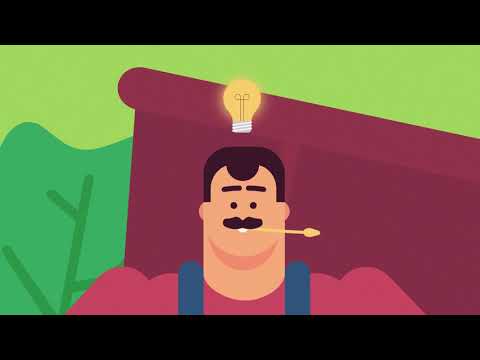 Intézze önkormányzati ügyeit elektronikusan!Egy új iroda berendezése sosem egyszerű feladat, de az adóegyenleg lekérdezése már nem jelent gondot.https://www.youtube.com/watch?v=SVrS8mKM5As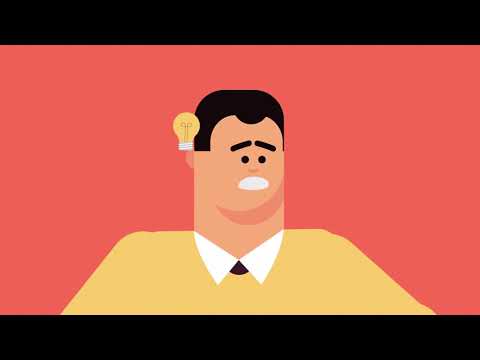 Intézze önkormányzati ügyeit elektronikusan! Az új szokások kialakítása sosem egyszerű feladat, de a gépjárműadó mentesség bejelentése már nem jelent gondot.https://www.youtube.com/watch?v=CozRxAKvsNU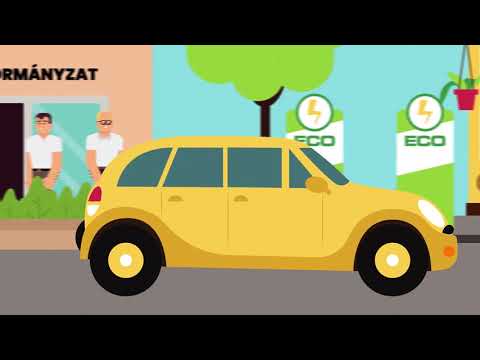 Intézze önkormányzati ügyeit elektronikusan!Egy szálláshely beindítása sosem egyszerű feladat, de annak nyilvántartásba vétele már nem jelent gondot.https://www.youtube.com/watch?v=ZBJ-tAHXKXE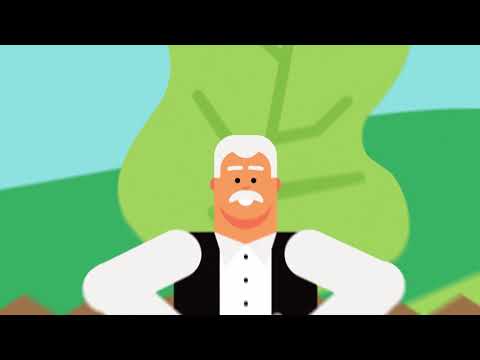 Intézze önkormányzati ügyeit elektronikusan!Egy esküvő megszervezése sosem egyszerű feladat, de a születési anyakönyvi kivonat kiállítása már nem jelent gondot.https://www.youtube.com/watch?v=txf1V52_ilY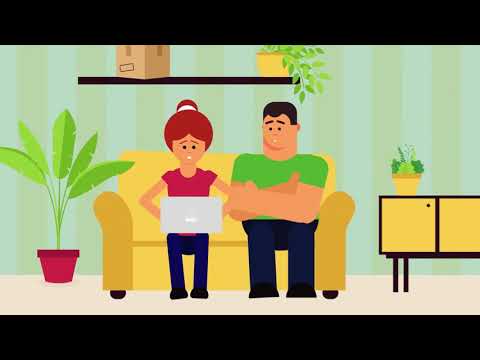 Intézze önkormányzati ügyeit elektronikusan!Egy vállalkozás bővítése sosem egyszerű feladat, de a behajtási engedélyek kérése már nem jelent gondot.https://www.youtube.com/watch?v=VD1WFLI__WUIntézze önkormányzati ügyeit elektronikusan!A továbbtanulás finanszírozása sosem egyszerű feladat, de a szociális támogatási kérelem benyújtása nem jelent gondot.https://www.youtube.com/watch?v=p0ge6K_Mjsg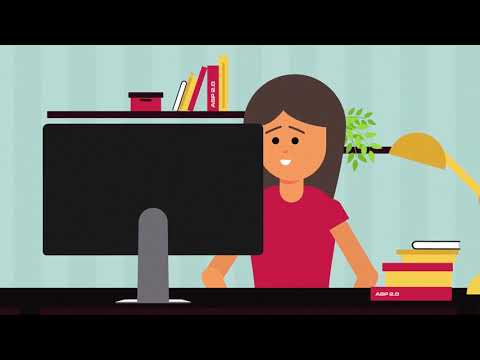 Kérdés esetén kollégáink a Hévízi Polgármesteri Hivatal elérhetőségén 8380 Hévíz, Kossuth u. 1. tel. 83/500-800 szívesen segítenek.	Hévízi Polgármesteri Hivatal